UNIT 1. WHAT’S YOUR ADDRESS?I. Odd one out:a. city 	b. town 	c. flat 	d. provincea. house 	b. far 	c. near 	d. moderna. lane	b. street 	c. stream 	d. avenuea. orange 	b. bread 	c. buildings 	d. noodlesa. how 	b. village 	c. where 	d. who a. small 	b. quiet 	c. noisy 	d. centera. like 	b. jump 	c. skip 	d. dancea. island 	b. sea 	c. fish 	d. factorya. crowded 	b. countryside 	c. noisy 	d. moderna. pretty 	b. bad 	c. nine 	d. beautifulII.	Look and complete: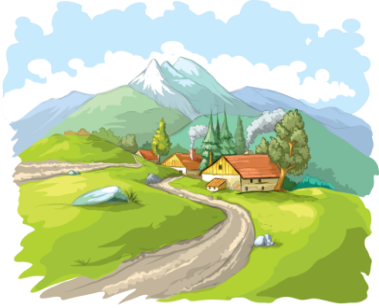 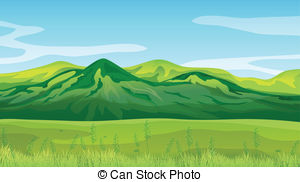 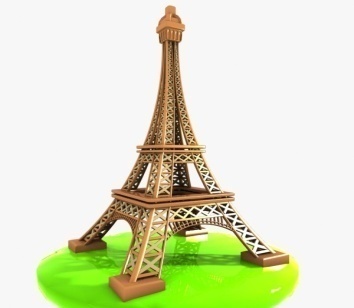 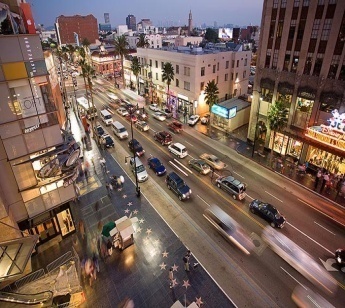 	 1.  v i _ _ a g _             2.  m _ u n t _ i _ _  	      3. t_ _e_                      4. a_en_e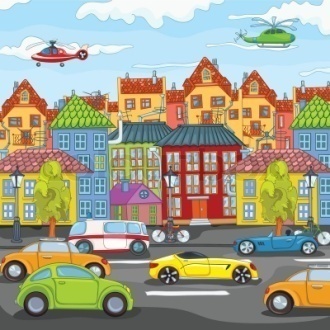 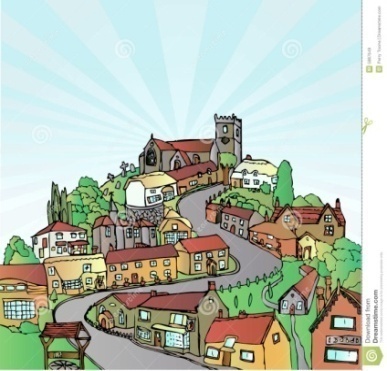 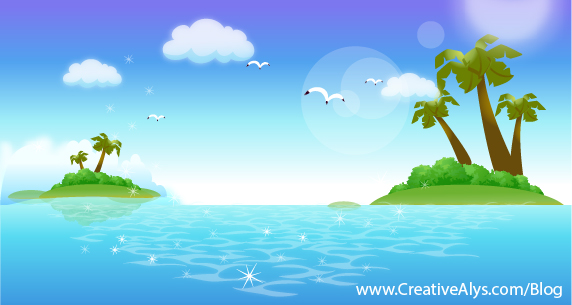 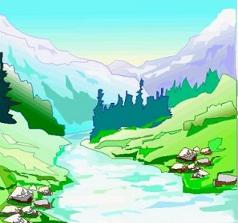 	5.  _ i t _			       6.  t _ w _		  7. _ s _ a n _	           8. s_re_mIII. Choose the correct answer:1.Ha Noi is a big ............. in the north .A. street         B. city          C. town     D. lane2.His.......... is 187B, Giang Vo Street.
A. class          B. road        C. town     D. address3. There are two tall ...........  in my street.    
A. tower         B. towers    C. town    D. mountains4. Linda :Who do you live ........?Mai    : I live ........... my parents .
A. in – in       B. for – for   C. with- with       D. at - at5. Choose the odd one out ( the stress ) :A. tower        B. villageC. city            D. address6. Ha Noi and Ho Chi Minh City are two big.............  in the country.A. city           B. countryC. cities         D. countries7. Mai : Where do you live , Trung ?Trung : I live .......... Flat 18 ........ the second floor.............. Ha Noi Tower.A. in - on – to     B. of - in - onC. in - on – of     D. on - in - in8. His flat is far .... the city centre.A. from               B. toC. with                D. of9. Ha Noi is a big ............. in the north .A. street              B. townC. city                 D. lane10. Choose the odd one out:A. with               B. fromC. in                   D. cityIV.  Complete withe the given words :                      cities   city    mountain   village   Tower   floor   hometown  addressQuang Nam ………………..……….. is my father’s hometown.My aunt and uncle live in a small ………………..……….. in the countryside.Her family lives on the third ………………..……….. of HAGL Tower.There is a big and tall ………………..……….. in front of my house.Da nang is one of the most beautiful ………………..……….. in Vietnam.Their ………………..……….. is 97B, Nguyen Van Cu Street.Truong Son is the longest ………………..……….. in my country.Peter’s ………………..……….. is London City in England.V. Match the words that have opposite meaning:VI. Put the words in order to make sentences:address / What/ Mai’s/ is?does / she/ Who/ with / live ?her/ Is/ house/ beautiful?56 Nguyen Trai/ is / Street/ It.she/ Where/ does/ live?Danang/ hometown/ His/ city/ is.hometown/ like/ What/ his/ is?small/ quiet/ village/ and/ It/ is. you/ Do/ your/ live/ with/ parents?are/ modern/ There/ towers/ my/ in/ town.VII. Translate into English.	Địa chỉ của bạn là gì?Bạn sống cùng với ai?Quê của bạn ở đâu?Quê của bạn trông như thế nào?Bạn có sống cùng với ông bà không?Địa chỉ của anh ấy là gì?Anh ấy sống cùng với ai?Quê của anh ấy ở đâu?Cô ấy sống ở một ngôi làng nhỏ ở vùng quê.	Làng của cô ấy nhỏ và yên bình.UNIT 2. I ALWAYS GET UP EARLY. HOW ABOUT YOU?Ex 1. Dùng hình thức đúng của động từ trong ngoặc:Every morning, Thu (get) ............... up at 6. She (have) ............... breakfast at 6.10. After breakfast she (brush) ............... her teeth. She (go) ............... to school at 6.30. She (have) ............... lunch at 11. 30 at school.We (watch) ............... television every evening.I (do) ............... my homework every afternoon.Mai and Lan (play) ............... games after school.Vy (listen) ............... to music every night.Ex 2.  Hãy điền từ thích hợp vào các câu sau.He’s a new pupil….our class…..is your address in Ha Noi?Now I live…..my grandparents in Ha NoiI live…Flat 16 on the second floor of Ha Noi TowerI lived in …..village in the mountainWhat’s your village……? It’s small and quietThe family lives….the third floor of CM Tower.His flat is far….the city centreHis new school is…..his houseTheir flat is big….modernEx 3. Hãy chọn câu trả lời ở cột B cho phù hợp với câu hỏi ở cột A.Ex 4. Sắp xếp các câu đối thoại sau thành đoạn hội thoại hợp lý.Ex 5. Điền từ thích hợp vào chỗ trống.Nam ............... soccer every day.She ............... to school ............... the morning.We ............... english on Monday.There ............... forty students in my class.Thu ............... up at five o’clock.She ............... her teeth after breakfast.My Mom ............... up at five o’clock.I live ............... a village.My class is ............... second floor.Which class is he ...............?Ex 6. Tìm và sửa lại các lỗi sai trong các câu sau.What is your first class in Monday?		I goes to school on 6:45.		She have her breakfast at home.		Does you play sports?		When do we has history?		Does she wash she face?		What time she get up?		How many floors does your school has?		This is Nga school.		Is Nam’s school at the country?		Ex 7. Sắp xếp các từ dưới dây thành câu hoàn chỉnh.is/ my/ this/ school?...................................................................................................................................thu’s / is/ small/ house....................................................................................................................................students/ are/ there/ hundred/ nine/ school/ in/ the....................................................................................................................................book/ is/ there/ desk/ in/ the/ a....................................................................................................................................on/ the/ is/ classroom/ my/ second/ floor....................................................................................................................................housework/ do/ you/ the/ do/ day/ every?...................................................................................................................................from/ i / past/ eleven/ seven/ to/ quarter/ classes/ have/ a....................................................................................................................................o’clock/ at/ go/ i / bed/ ten....................................................................................................................................tuesday/ have/ we/ history/ on....................................................................................................................................friday/ on/ does/ lan/ math/ have?.......................................................................................Ex 8. Put the words in correct order:usually/ gets dressed/ she/ ,/ combs/ hair/ her/ and/ school/ to/ goes/.he/ and/ then/ always/ washes/ face/ has/ his/ breakfast/.exercise/ usually/ they/ get/ do/ morning/ up/ early/ and/.often/ we/ at/ stay/ and/ school/ homework/ do/ our/ afternoon/ the/in/.cooks/ sometimes/ goes/ she/ shopping/ and/ school/ dinner/ after/.Unit 2: I always get up early. How about you? ……………………………Lesson 1Exercise 1: Chọn từ có phần gạch chân được phát âm khác so với các từ còn lại:1/ A. early			B. my			C. usually		D. city2/ A. always			B. play			C. have		D. face3/ A. like			B. evening		C. dinner		D. filmExercise 2: Chọn từ có trọng âm khác:4/ A. after 			B. morning		C. often		D. before5/ A. homework		B. afternoon		C. exercise 		D. centreExercise 3: Chọn đáp án đúng để hoàn thành câu:6/ They usually ……… early and do morning exercise.gets on		B. get up		C. get on		D. gets up7/ What ……… you do after school? – I usually do my homework.do 			B. are 			C. does			D. x8/ Mary often ……… TV after dinner with her parents.watch 			B. to watch		C. watches		D. watchs9/ What does your mother …….. in the evening? – She ……… me with my homework.do – help		B. do – helps		C. does – helps	D. does – help10/ I sometimes go to the sports centre with my friends ……… the afternoon.on			B. at			C. with			D. inExercise 4: Mở ngoặc các động từ sau:11/ The children often (ride) …………. a bike in the afternoon.12/ Her mother always (cook) ………… dinner after work.13/ My brother sometimes (talk) ………… with friends online in the evening.14/ Lily (like – listen) ……………………………….. to music after dinner.15/ Tam and her friend always (go) ………. to school early.Exercise 5: Sắp xếp từ thành câu hoàn chỉnh:16/ is/ food/ This/ we/ the/ eat/ way/ our/ .   	……………………………………………………………………………..17/ do/ What/ after/ she/ does/ school/ ? 	……………………………………………………………………………..18/ breakfast/ have/ I / always/ big/ a/ .		……………………………………………………………………………..19/ you/ school/ Who/ with/ to/ do/ go/ ?	……………………………………………………………………………..20/ likes/ Tim/ badminton/ playing/ .		……………………………………………………………………………..Lesson 2Exercise 1: Chọn từ có phần gạch chân được phát âm khác so với các từ còn lại:1/ A. study			B. surf			C. up			D. bus2/ A. kind			B. ride			C. twice		D. fishing3/ A. come			B. once		C. bicycle		D. centreExercise 2: Chọn từ có trọng âm khác:4/ A. library			B. Internet		C. cinema		D. information 5/ A. partner 			B. swimming 		C. grandparents	D. projectExercise 3: Viết câu hỏi và trả lời theo mẫu:Eg: How often/ you/ go to the library? – twice a month.How often do you go to the library? – I go to the library twice a month.6/ How often/ you/ study with a partner? – twice a week.…………………………………………………………………………………………………………………………………………………………7/ How often/ Linda/ go to the cinema? – once a month.…………………………………………………………………………………………………………………………………………………………8/ How often/ your mother/ go shopping? – every day.…………………………………………………………………………………………………………………………………………………………9/ How often/ you/ surf the Internet? – once a week.…………………………………………………………………………………………………………………………………………………………Exercise 4: Hoàn thành đoạn hội thoại sau với các từ đã cho:twice 		after 		cooking 	often		late		areAdam: What (10)……… you doing, Susan?Susan: I’m (11) …………… dinner.Adam: Do you like cooking?Susan: Yes, I do. I usually cook (12) ………….. school because my mother always comes home (13) ………... I help my mother with shopping too.Adam: How (14) ……………. do you go shopping?Susan: (15) ……………. a week.Exercise 5: Dịch câu sau sang tiếng Anh:16/ Bạn đi câu cá bao lâu một lần? – 1 tháng 1 lần………………………………………………………………17/ Tom đến rạp chiếu phim 2 lần 1 tháng. …………………………………………………………………….18/ Hàng ngày tớ đi xe đạp đến trường. ……………………………………………………………………………19/ Bố bạn làm gì vào buổi tối? - Ông ấy thỉnh thoảng lên mạng.……………………………………………………………………………………………………………………………READING COMPRENSIONĐọc đoạn văn rồi trả lời câu hỏi:My name is Mai. I get up very early in the morning. I do morning exercise with my father. After breakfast, my brother and I ride a bicycle to school. We come home at 11 o’clock and then I have lunch with my family. In the afternoon, I study with my partner. Her name is Linh. Sometimes, I go to the library to look for some information. My family go to the cinema once a month. 20/ What’s her name? ……………………………………………………………21/ Does she get up late in the morning? ………………………………………………………………………….22/ Who does she go to school with? ………………………………………………………………23/ What’s her partner’s name? …………………………………………………………………………………………24/ How often do her family go to the cinema? ……………………………………………………………………………Unit 3: Where did you go on holiday? 			Lesson 1Exercise 1: Chọn từ có phần gạch chân được phát âm khác:1/ A. went		B. where		C. never		D. get2/ A. trip		B. did			C. with			D. nice3/ A. Bay		B. play			C. stay			D. watchExercise 2: Chọn từ có trọng âm khác:4/ A. holiday		B. ancient		C. imperial		D. summer5/ A. photo		B. seaside		C. island		D. aboutExercise 3: Chọn đáp đúng để hoàn thành câu:6/ I went ……... a trip with my family. 	A. in		B. on		C. at 		D. of7/ What was the trip …….? 			A. is		B. was		C. like		D. were8/ ……… did you go on holiday? 		A. What	B. Where	C. Which	D. How many9/ She went to Hoi An Ancient ………	A. city		B. village	C. town	D. island10/ Where ……… you last summer? 	A. are		B. was		C. were 	D. isExercise 6: Nối câu hỏi ở cột A với câu trả lời ở cột B:Lesson 2Exercise 1: Chọn từ có cách phát âm và trọng âm khác:1/ A. back		B. taxi		C. last		D. parents2/ A. coach		B. ancient	C. come	D. country3/ A. motorbike	B. countryside	C. underground	D. informationExercise 2: Nối cột A với cột B để được câu hoàn chỉnh: Exercise 3: Chọn câu hỏi đúng nhất cho phần gạch chân trong câu trả lời:9/ ………………………………………………………………………..? 	I went to Da Nang City last summer.10/ ………………………………………………………………………..?	I went by motorbike with my father.11/ ………………………………………………………………………..?	I went to see my grandparents.12/ ………………………………………………………………………..?	Yes, I did. It was fantastic.Did you enjoy the trip?		Who did you go to see?Where did you go on holiday?	How did you get there?Exercise 4: Dịch đoạn văn sau sang tiếng Anh:Tớ tên là Minh. Mùa hè năm ngoái, gia đình tớ 	…………………………………………………………………………………đã đi đến Huế bằng tàu hỏa. Nhà tớ đến để thăm 	………………………………………………………………………………….ông bà của chúng tớ. Chúng tớ đã đến thăm kinh 	………………………………………………………………………………….thành Huế. Chuyến đi của tớ rất tuyệt vời!		………………………………………………………………………………….Lesson 3Exercise 1: Liệt kê các cụm từ sao cho hợp lý:1/ by taxi, by train, …………………………………………………………………………………………………………………………….2/ last summer, last ……………………………………………………………………………………………………………………………3/ went, came, ……………………………………………………………………………………………………………………………………4/ Sam Son Beach, Phu Quoc Island, ……………………………………………………………………………………………………Exercise 2:  Mỗi dòng trong đoạn văn dưới dây có 1 lỗi sai, em hãy tìm và sửa lỗi sai đó:5/. Thanh and his parents go back to their hometown to visit 		…………………………………………….6/. his uncle last weekend. He live in a small village in Nam Dinh 		…………………………………………….7/.Province. They went to Ha Noi Railway Station with taxi. Then 		…………………………………………….8/ they took a plane to their hometown. His uncle took them to 		…………………………………………….9/ Vi Xuyen Lake, Rong Market and Thinh Long Beach. They has 		…………………………………………….10/a wonderful time in their hometower.					………………………………………….Trả lời các câu hỏi sau dựa vào nội dung đoạn văn trên:11/ Where’s Thanh’s hometown? ………………………………………………………………….12/ How did they get to Ha Noi Railway Station? ……………………………………………………………………………13/ Did they go to their hometown by coach? ……………………………………………………………………14/ Where did they go in Nam Dinh Province? ………………………………………………………………………………………15/ What was the trip like? ………………………………………………………………………………WORD SEARCH GAMEUNIT 3. WHERE DID YOU GO ON YOUR HOLIDAY?(Test 2)I. 	Odd one out:1. 	a. big	b. small	c. old	d. well2. 	a. flower	b. lake	c. tree	d. garden3. 	a. town	b. city	c. country	d. house4. 	a. travel	b. bike	c. bus	d. car5. 	a. get	b. leave	c. school	d. startII.	Choose the best optionNha Trang _______beautiful and the people _______ friendly.	a. be/be	b. was/were	c. were/were	d. visit/boughtLiz _______ Nha Trang last holiday and she _______a lot of souvenirs	a. visits/buys	b. visited/buyed	c. visited/bought	d. visit/boughtWhere _______you visit when you were in HaLong?	a. do	b. did	c. will	d. isDid you_______any photographs there?	a. take	b. takes	c. took	d. taking.My aunt cut my hair yesterday. She is a_______.	a. teacher	b. dressmaker	c. hairdresser	d. doctor.You parents look very_______.	a. happily	b. happiness	c. happy	d. to be happy.Hoa's parents are busy _______ it is nearly-harvest time again.	a. so	b. because	c. but	d. andMy mother wants me _______early and take morning exercise	a. to get dressed	b. to have	c. to sleep	d. to get upHer parents want her not_______ too much candy.	a. eats	b. eating	c. to eat	d. ateWhat is the matter with you, Minh? _______have a toothache	a. I	b. She	c. He	d. Minh_______is Minh nervous? Because he is seeing the dentist.	a. What	b. why	c. when	d. whoWhat did you eat last night? I _______ fish, rice and soup.	a. eat	b. eats	c. ate	d. eatingFor breakfast yesterday, she _______ bread, beef and milk.a. have	b. had	c. has	d. having What _______ do you like? I like table tennis.	a. schools	b. sports	c. books	d. musicNam is a good soccer player. He plays soccer_______.	a. good	b. goodly	c. well	d. badlyCome and _______ basketball, Nam	a. do	b. go	c. play	d. seeWould you like _______ dinner at my house tonight?	a. have	b. to have	c. has	d. havingLan watches TV every night. She _______ watches TV	a. sometimes	b. never	c. always	d. oftenHoa likes_______ to music.	a. listening	b. listens	c. listen	d. listenedMany teenagers around the world_______to the radio.	a. watch	b. play	c. listen	d. do_______do you go to the amusement center? - Once a week.	a. How long	b. how far	c. how many	d. how often_______ were you born? - In a small village in Vietnam.	a. When	b. Where	c. what	d. whyIII. 	USE THE CORRECT TENSE OR FORM OF THE VERBS:Hoa................................a student in this school last year.			(be)Last summer , they ............................ to NhaTrang.				(go)Nga , Lan and Mai ........................lunch together at the school yesterday.	(have)Dung didn’t ..........................  any noodles.					(have)Before I moved here , I ............................in the country.			(live)When I was young . I ......................................play tennis.			(not like)She didn’t .................................... the trip because of the heavy rain.		(enjoy)They ..........................................in Ha Noi last month.				(be)She ............................................in Da Nang in 2004.				(live)How ............................your vacation in NT last month?				(be)My father ............................................me to the zoo yesterday.			(take)My friends ..............................................doctors last year.			(be)I ............................................some flowers two days ago.			(buy)Last week , we ................................................soccer in the stadium .		(play)She ......................................a teacher last year.				(be)I and Lan ..........................................to the Tri Nguyen Aquarium three days ago.(go)Last Sunday, they ..............................................their parents.			(visit)Yesterday , I ..........................................to the market.				(not go)He ..........................................................in Ho Chi Minh City in 1980.		(be)I ......................................in HCM city yesterday.				(not be)When  I ..................................young , I liked football.				(be)She ..........................................noodles with her sister yesterday.		(eat)Last summer , we ..................................................an interesting trip.		(have)Hoa................................a student in this school last year.			(be)Hoa .................................. books in English.					(have)We ........................................Hai Phong in 1970.				(be)IV. Reading: Hello, I (1) _______ Loan, I (2) _______ with my parents in Ho Chi Minh City. My (3) _______ number is 8562364. I often talk (4) _______ my friends on the phone. Now I am calling Hoa to talk about Minh’s birthday party (5) _______ 15th November. Minh is (6) _______ his birthday party at home in the afternoon so I want to ask Hoa about what we shall buy and give him at the party. I also want to tell her to wait for me at home and I will go there to meet her (7) _______ foot  and then go with her (8) _______ Minh’s house.1. a. is 			b. are 			c. am			d. do		2. a. live			b. lives			c. to live			d. living3. a. address		b. telephone		c. house			d. home	4. a. to			b. about			c. with			d. in5. a. in			b. at			c. to			d. on		6. a. have		b. to have		c. having		d. has7. a. by			b. on			c. in			d. with		8. a. come		b. to			c. from			d. inV. Choose a suitable word to fill in each blank: In - types -  colorful  - was  -  turtles - aquarium  -  it  - her  - aquarium - instead - remembered	Diem Hang and her family went to Tri Nguyen (1)................................Nha Trang. They saw sharks, dolphins and (2)..................................... They saw many different (3)................................ of fish. Diem Hang thought the (4)............................ little fish were the most beautiful.	There (5).......................... a souvenir shop near the exit of the aquarium. Diem Hang’s father bought (6).......................... a cap. It had a picture of a shark on (7)................................. She wore the cap all day. Her mother bought a (8)............................. She put it on the wall at home.	After their visit to the (9).................., the family went to a food stall for lunch. Diem Hang did not eat fish. She (10).................... the beautiful fish in the aquarium. She ate noodles (11)..................................... Unit 4: Did you go to the party?		Lesson 1Exercise 1: Viết các từ sau vào cột tương ứng.enjoy, visit, picnic, party, festival, yesterday, holiday,today, funfair, different, flower, weekend, grandparentsExercise 2: Hoàn thành các cụm từ sau và điền vào dưới bức tranh.g_ on a p_cni_; 		go to the _ _o; 		Tea_ _er’_ D_y; 		the sp_rts f_st_ _al; 	b_rt_da_ _ar_y; 		j_in the f_nfa_rExercise 5: Sắp xếp từ thành câu hoàn chỉnh.1. weekend/ grandparents/ I/ last/ my/ visited/._______________________________________________________________________________2. morning/ on/ ,/ the/ picnic/ In/ went/ a/ we/._______________________________________________________________________________3. she/ TV/ Did/ cartoons/ on/ watch/ night/ last/ ?_______________________________________________________________________________4. funfair/ did/ do/ What/ at/ you/ the/ ?_______________________________________________________________________________Lesson 2Exercise 1: Nối các cụm từ cho hợp lý.have			happilyplay			a good timesing and dance		cartoonschat			nice food and drinkwatch			a lot of foodeat			with friendshave			hide-and-seekExercise 2: Điền “What, Where, Who, How, Did” và viết các từ trong ngoặc ở dạng đúng.Khanh: ______ were you yesterday, Mai?Mai: I was at Phong’s house. I (enjoy) ___________ his birthday party. _____ he invite you?Khanh: No, he didn’t. ______ did you get there?Mai: By bicycle.Khanh: ______ did you go with?Mai: I (go) _______ with Tung.Khanh: _______ did you do at the party?Mai: We (give) ______ him presents. We (have) _______ a lot of food and drink. I (watch) _________ cartoons on TV, too.Khanh: ______ you do anything else?Mai: We (sing) _______ and (dance) ___________ happily. We (have) ______ a good time. We (take) _______ a lot of photos. Look at these photos.Exercise 3: Mỗi câu có 1 lỗi sai, em hãy tìm và sửa.1. Last week, my brother and I join a sports festival.	___________2. What did you did at the fun fair last month?		___________3. Did you stay at home and watch TV? – No, I did. I went to the park. 	___________4. Who did you meet on the party?			___________5. He bought 2 comic book at the book fair.		___________Exercise 4: Nối câu hỏi ở cột A với câu trả lời ở cột B.Lesson 3Exercise 1: Chọn từ có trọng âm khác1. A. cartoon	B. picnic	C. water	D. Monday2. A. party	B. repeat	C. birthday	D. comics3. A. return	B. invite	C. complete	D. festival4. A. present	B. family	C. enjoy	D. wonderfulExercise 2: Chọn từ phù hợp điền vào chỗ trống.Exercise 3: Dịch các câu sau sang tiếng Anh.1. Ở bữa tiệc, tôi chơi đàn piano còn Lâm chơi đàn ghi-ta.______________________________________________________________________________________2. Bạn và các bạn của bạn đã làm gì ở hội chợ sách?______________________________________________________________________________________3. Họ đã gặp rất nhiều bạn ở công viên. ______________________________________________________________________________________Exercise 4: Đọc và đánh dấu x vào ô đúng.UNIT 4. DID YOU GO TO THE PARTY?(Test 2)Exercise 1: Odd one out:a. like 	b. did 	c. sang 	d. gota. breakfast 	b. lunch 	c. afternoon 	d. dinnera. enjoy 	b. chat 	c. bookfair 	d. joina. ate 	b. invited 	c. went 	d. boughta. ancient 	b. modern 	c. crowded 	d. towna. cartoon 	b. story book 	c. comic 	d. detective storya. sports festival 	b. bookfair 	c. join 	d. funfaira. always 	b. twice 	c. usually 	d. nevera. once	b. two 	c. nine 	d. elevena. how often	b. how 	c. who 	d. helloExercise 2: Choose the best answer:My birthday party was lot of fun. My friends ................ it. (repeated/ enjoyed/ had/ sang)Mai has a lot of friends. Last Sunday she ................ them to her birthday party. ( returned/ completed/ invited/ played)To remember English words, I listen and ................ them a lot of time. (complete/ finish/ begin/ repeat)I travelled from Ha Noi to Bangkok, Thailand by ................ . (horse/ bicycle/ underground/ plane)They didn’t ................ on a trip to their hometown yesterday because it rained heavily. (travel/ have/ go/ get)My friends live in 32 Flat on the ................ floor of Ha Noi Tower. (five/ fif/ fiveth/ fifth)We ................ go to the cinema at the weekends. (one/ two/ twice/ sometimes)I always get ................ after brushing my teeth and washing my face. (lunch/ up/ dressed/ on)He ................ his homework last Sunday, but today he left it at home. (returned/ completed/ started/ enjoyed)Yesterday, school finished at 4.50 p.m. We ................ home at 5.15 p.m. (returned// invited/ cooked/ played)Exercise 3: Read and match:Exercise 4: Arrange words to make meaningful sentences:get up / breakfast / time / father / and / your / have / what / does ?country / it’s / in / house / the / is / small / Ha’s / and .cities / there / country / how / are / your / in / many ?island/ get/ did/ family/ how/ your/ to/ Phu Quoc/?every / school / Jane / morning / eight / to / o’clock / goes / at .in the city / in the country / Hung / or / does / live ?part/ in/ festival/ did/ the/ sports/ you/ take/?Hoa/ birthday/ to/ her/ invited/ Minh/ party/.Birthday/ went/ my/ my/ family/ to/ cousin’s/ party/ night/ last/.what/ do/ Mid-Autumn Festival/ you/ did/on?by/ classmates/on/trip/ zoo/ my/ a/ went/ to/ the/ bus/.enjoyed/ we/ the/ and/ food/ at/ drinks/ the/ party/.Exercise 5: Put “DID, WAS or WERE” into the brackets:Where …………………you born? Where …………………your mother born?When …………………you start school?How many schools …………………you go to ?What …………………your favourite subject?Where …………………you live when you …………………a child?…………………they live in a house or a flat?I ………………… home to help my parents.What ………………… the trip like?Exercise 6: Read the passage and complete the statements below:Her name is Lan. She lives in a house in the city. Near her house, there is a supermarket, a bank, a post office and a clinic. She is a student. She studies at Le Quy Don School. Her house is far from her school so she often goes to school by bike. She goes to school in the afternoon. There is a park in front of the school. There are a lot of trees and flowers in the park. Behind the school, there is a river.Lan lives in a house 	Near her house, there is 	She studies at 	She often goes to school by 	Behind the school, there is 	Exercise 7: Read and do the tasks below:a)	Read and tick True (T) or False (F):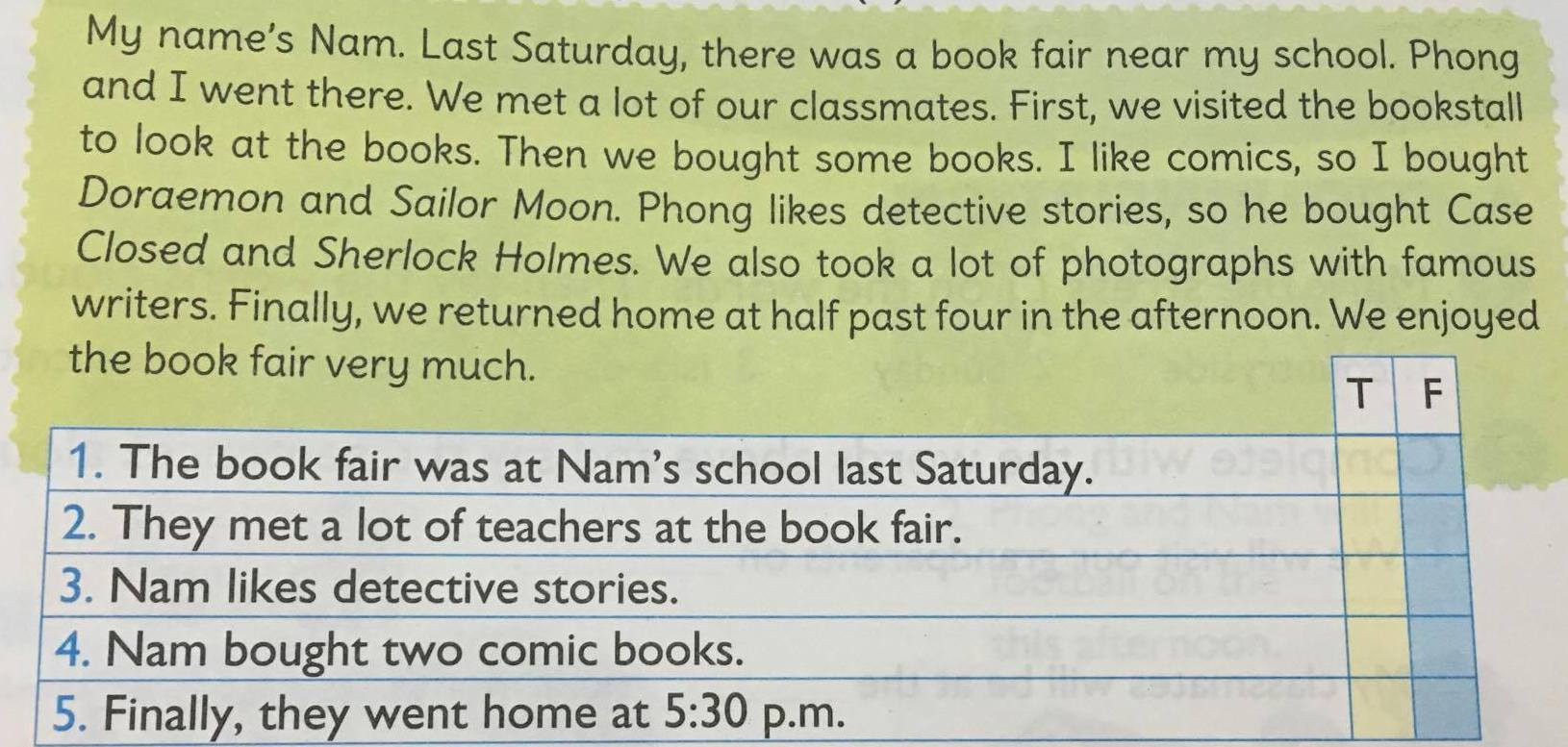 b)	Answer the questions:Where did Nam and Phong go last Saturday?	Who did they meet there?	Did they buy some books?	Did Phong like comics?	When did they come home?	Did they enjoy the bookfair?	Exercise 8: Answer questions about you:When is your birthday?	What birthday presents did you get last year?	Did you spend time with your friends on your birthday?	What did you do at your birthday party?	Who did you invite to your party?	Did you enjoy it?	Unit 5. Where will you be this weekend?I.	Fill in the gap with suitable letter:II.	Read and match:III. 	Put the words in correct orders:I /the/ I’ll /caves/ explore/ think/.know /He /doesn’t/. /He/ boat/ may/ the/ take/ a /trip/ islands/ around/.Phuong/, /build/ Tuan/ and/ Hoa/ may/ beach/ sandcastles /the/ on/.My/ will/ the/ family/ and/ sea/ I/ swim/ in/.Seaside/ They’ll /be /the/ on/ at /Sunday/.islands/ She’ll /Monday/ visit/ the/ on/.be/ Where/ will/ Saturday/ you /on/?and /I /think /school /Mai/ I /be /at/ will/.countryside /The/ will /month /boys/ be/ in/ the/ next/.I/ think/ tomorrow/ I’ll /the/ mountains /visit/.countryside /We /picnic/ will/ for/ a/ in/ go /the/.week/ the/ They/ seaside/ will/ be/ at/ next/.IV. 	Choose the best answer:.......... is your telephone number ?    	a. When      	 b. Which  	 c. What Her birthday is .......... Friday, August 20th. 	a. at           	 b. on                	c. in .......... you have a test tomorrow morning ?   	a. Will       	b. Do         	c. Are Will he be free ? - ...........	a. No, he won’t 	 b. No, he doesn’t  	c. No. he isn’t. We will .......... our old friends next Sunday . 	a . to meet      	b. meet               	c. meeting . .......... meet at 7.00 p. m . 	a. Let’s               	b. Let’s go               	c. Let .Nhat .......... 9 on his next birthday. 	a. is              	b. will                      	c. will be. I live .......... my parents in the countryside. 	a.  on             	b. with                   	 c. to Nga lives ..........  52 Nguyen Dinh Chieu Street. 	a. at               	b. on                    	c. in Will you be free tomorrow  evening ?  - ...........	a.  Yes, I will      	b. Yes, I do         	c. Yes, I am Where will we meet ? - ...........the cinema.	a. In front                 	b. Next                    	c. In front of. I think she ........... the party tomorrow. 	a. will enjoy    	b. enjoy            	c. enjoys. I will see you ..........tomorrow. 	a. on            	b. Ø                  	c. in Her sister is out when he calls. 	a. not at home	b. not busy     	c. late  I will invite all of my friends .......... my birthday party. 	a. to              	b. Ø                	c. come ..........  you be free to morrow? 	a. Will            	b. Are              	c. Have The book is open in front .......... her on the desk . 	a. of             	b. to               	c . with . Will you be free on Sunday?  a.  not at home 	b. not busy         	c not late. You will have .......... new friends soon. 	a lot of           	b. lots of       	c. a & b.  I hope he ..........  to the party. 	a. will come  	b. come           	c. came .V.	Fill in the gap with “What, Where, When, Who, Why, How, What time”:.	 will they do tomorrow? - I will do my homework..	 will go camping next Sunday?  - Nam and Quang will..	 will we meet? - We will meet at Lan’s house..	.will you be back?  - I will be back at 8 O’clock..	 will she go to the zoo?  - She will go by bus..	 will your father travel to Ha noi ? - He will travel next week..	 will Nam go to bed early tonight? - Because he will have a test tomorrow..	 will Nam go to next summer vacation?  - I will go to Nha Trang .VI.	Fill in the gap with “from, to, on, in, at”:They often go swimming ……….. Sunday.The meeting will last ………..7a.m ………..5p.m.She will be 13 ………..her next birthday.We are playing chess ………..the moment.It often rains ………..July.My birthday is ………..September 3rd.The party will start ………..seven o’clock ………..the evening.He was born ………..April 2002.UNIT 6. HOW MANY LESSONS DO YOU HAVE TODAY?I.	 Arrange these letters to make correct school subjects.ishElgn:     			sathm: 		ssleon: 		umsic: 		sicalphy ucaedtion: 		escenci :	rta:	mVsietneea:	II. 	Choose the correct word or phraseHe is a student ........Le Loi School.a. at	b. in	c. on	d. forThe class ........at 7 o’clock in the morning.a. starts	b. start	c. end	d. ends........are you talking to? – I am talking to my friend, Thanh.a. Who	b. Which	c. When	d. What ........do you go to bed?- At half past ten.a. What	b. When 	c. Where	d. What time........does Nga have English? – On Monday and Tuesday.a. When	b. How long	c. How far	d. What time........lessons do you have today? – We have four lessons.	a. How far	b. How much	c. How many	d. What time7.	Mai goes to school........ a week.	a. five time	b. fifth time	c. five times	d. five8.	How many ........ does Hung have on Wednesday?	a. lesson	b. lessons	c. class	d. classroomIII. Rewrite the words in correct order to make meaningful sentences.favorite/ Art / Music/ her/ subjects/ are/ and/. Students / have / on / lessons / Vietnamese / Saturdays/.English / have / students / don’t / on / lessons / Saturdays/.have / in / only / on / they / lessons / morning / the / weekdays/.Maths/ My/ times/ class/ week/ have/ a/ lessons/ six/.have / in / exams / students / their / the / May/.always / homework / they / their / in / evening / the / do/.is / television / moment / she / at / watching / the/.does/ How/ lessons/ she/ Thursday/ many/ have/ on/?They/ week/ have/ times/ lessons/ three/ a/ English/.IV. Choose the best suitable words to complete the passage.At school we (1) ........many things. In Literature, we learn (2) ........books and write essays. In History, we study past and present (3) ........in Viet Nam and around the world. In (4) ........we study different countries and their people. In Physics, we learn about (5) ........things work. In the (6)........class, we study English. We study (7) ........other things as well, such as Music, Sports and Art. We (8) ........all of our lessons.a. have 	b. study 	c. doa. with	b. at	c. abouta. events	b. things 	c. lessonsa. Geography 	b. Physics	c. Biologya. when 	b. what 	c. howa. Music	b. Language 	c. Matha. much 	b. many	c. anya. learn	b. enjoy	c. haveV. Answer questions about youWhen do you have English lessons?What is your favorite subject?What do you usually do in your free time?What do you usually do after school?How often do you go swimming?VI.	 Read the text and answer the questionsWe go to school (1)………..days a week, from Monday to Friday, and we have a lot of subjects at school such as math, Literature, English, Geography, and so on. I always try my best to study all, especially English because it’s my (2)……………. subject .Math is a little difficult but (3)………… However, I don’t like Literature very much (4)…... the teacher gives us so many exercises. I’m not very good at Computer Science, so I’m really afraid (5)……………. this subject. Physics, Geography and History are the most useful subjects to me. We learn about the world, about life and nature. I’m rather interested in these subjects. 1. 	A. seven	B. four	C. five	D. six	2. 	A. lovely	B. likely	C. favorite	D. interesting3. 	A. easy	B. good	C. lovely	D. interesting 4. 	A. because	B. but	C. then	D. and 5. 	A. for	B. at	C. of	D. on	VII.	Fill in the blank with suitable preposition (in, on, at, by, from, with, to…)I often go to school …………… bus.Their grandparents live …………… 34 Hang Da street.Bob and I come …………… the same town but my accent is different …………… his.At present, John is staying …………… his brother’s family …………… the city center, very far …………… his parents.Thanh is a newcomer …………… class 7D. She sits next …………… my cousin.We often go to the concert …………… weekends.Are you free …………… Sunday …………… 9 o’clock?I want to send …………… my friend this package.Daisy gives two stamped envelopes …………… Mary.The weather is usually hot …………… summer.UNIT 6 – HOW MANY LESSONS DO YOU HAVE TODAY?~~~Lesson 1~~~Put stress on each following word:Today	tomorrow	lesson		Vietnamese		Music	   aboutholiday	English	Science	Tuesday	againWrite the correct subject below each picture:Art	PE	Vietnamese		English	IT	Science	Maths		MusicChoose the best answer:1. How many _______ do you have today? A. a lesson	B. the lessons		C. lesson		D. lessons2. What lessons ____ you have today?A. did		B. does			C. do			D. are3. Today, I have ______ lessons: Maths, Vietnamese and Music.A. three	B. third			C. two			D. twice4. Do you have school today?A. Yes, I don’t		B. Yes, I do		C. No, I do	D. No, I’m not5. ____ Wednesday, I have four lessons.A. in		B. at		C. on		D. byReorder the words:you/ today/ have/ Do/ school/ ?  _____________________________________________Science/ have/ often/ you/ How/ do/ ?  ________________________________________three/ Maths/ I/ Vietnamese/ and/ have/ IT/ .  _____________________________________________________have/ today/ What/ do/ lessons/ you/ ? ________________________________________________________pupils/ How/ does/ many/ have/ class/ your/ ? _________________________________________________________________you/ school/ at/ Are/ now/ ?  _______________________________________________lessons/ How/ you/ do/ today/ many/ have/ ? ___________________________________________________IT/ have/ Do/ today/ you/ ?  __________________________________________________9. four/ Vietnamese/ a/ He/ week/ times/ has/ . ______________________________________________________________Write the suitable words to complete the passage:My ________ is Loan. I’m a new pupil in _______ 5C. Today _____ Thursday. I have _______ lessons: English, Art, Science and PE. Tomorrow is ____________. I’ll have three _____________: Maths, Vietnamese and Music. ~~Lesson 2~~~I. Choose the odd one out:1. A. once		B. three		C. two			D. four2. A. Music		B. Science		C. Monday		D. Maths3. A. am		B. do			C. is			D. areII. Fill in “to, for, at, on, with”1. Are you _____ school now? – Yes, I am.2. Where are you, Ken? – I’m ____ home _________ my brothers.3. I’m studying my Maths lesson. – Good ________ you.4. I have English twice a week, _____ Monday and Thursday.5. It’s nice _____ talk _____ you again.III. Choose the best answer, A or B:1. Mai _________ three times a week. 	A. has English		B. at school2. How many lessons __________?	A. do you have today		B. she has today3. How often does Nam _______?	   	A. has Vietnamese   		B. have Vietnamese4. What’s your __________? 		A. like subjects	         	B. favorite subjects5. We have Music ________.		A. one time a week		B. once a weekIV. Complete the following conversation:Peter: _______ you at school now?Mai: Yes, I _____. It’s break _______.Peter: How _______ lessons do you ________ today?Mai: I have _______: Vietnamese, Maths, Art and English. Peter: _______ often do you have English?Mai: _________ a week, on Tuesday and Friday.Peter: ________ your favorite _____________?Mai: It’s Vietnamese. V. Match the questions with the answers:~~~Lesson 3~~~I. Mark the sentence stress (‘) on the words.1. How many lessons do you have today? 	– I have four.2. How many students does your class have 	– It has thirty-six.3. How many pencils do you have? 		– I have two.II. Match the questions with the answers:III. Reorder the words:1. Maths/ every/ I/ day/ have/ school/ . __________________________________________2. it/ times/ She/ a/ has/ week/ three/ . __________________________________________3. your/ What’s/ subject/ favorite/ ? ______________________________________________4. often/ PE/ does/ How/ have/ Quan/ ? __________________________________________5. have/ lessons/ I/ today/ four/ . ____________________________________~~~REVISION UNIT 1 – 6~~~Bài 1: Chọn từ có trọng âm khác so với các từ còn lại:6. A. invite		B. island		C. enjoy		D. address7. A. tomorrow 	B. countryside	C. yesterday	          D. sandcastle8. A. party 		B. present		C. tower		D. explore9. A. Science		B. study		C. today		D. visit10. A. holiday	B. Vietnamese	C. underground	D. libraryBài 2: Chọn câu trả  lời phù hợp cho câu hỏi ở cột bên trái:Bài 3: A. Đọc đoạn văn, điền từ còn thiếu:homework		floor  		will 	 	Province 	times  visited		with		three 		Primary	inMy name is Giang. I’m in Class 5B, Dong Da (36) ___________ School. I live with my parents and my sister in Nam Dinh (37) _____________. My address is Flat 11, the third (38) ________ of Nam Dinh Tower. My city is big, crowded but pretty. I go to school from Monday morning to Friday morning. In the afternoon, I usually do my (39) ___________________. Sometimes, I go to the library (40) _______ my friends. In the evening, I go to English Club on Monday, Thursday and Sunday. I have (41) ________ lessons today: Vietnamese, English and PE. My favorite subject is Vietnamese. I have it four (42) _________ a week. Last summer, I went to Ha Noi with my uncle. We (43) ____________ Ho Chi Minh Mausoleum, Hoan Kiem Lake, Dong Xuan Market and Long Bien Bridge. We took a lot of photos. Next summer, my family (44) _______ go to Ha Long Bay. We may explore the caves and swim (45) ______ the sea. We will have a lot of fun.	B. Các câu sau là đúng hay sai, sửa lại câu sai:46. ____ Giang lives with her grandparents.47. ____ She lives on the third floor of a tower.48. ____ She doesn’t go to school on Saturday and Sunday.49. ____ She goes to English Club twice a week.50. ____ She has Science today.51. ____ She and her uncle went to Ha Noi last summer.52. ____ Her family may explore the caves at Ha Long Bay.Bài 6: Sắp xếp lại các từ sau thành câu hoàn chỉnh:53. his/ crowded/ parents/ He/ in/ with/ lives/ a/ town/ .  __________________________________________________________________54. in/ I/ dinner/ the/ cook/ often/ afternoon/ . __________________________________________________________________55. study/ I/ a/ twice/ with/ week/ partner/ a/ . __________________________________________________________________56. did/ go/ she/ Where/ summer/ last/ ? __________________________________________________________________57. you/ Why/ stay/ will/ at/ tomorrow/ home/ ? __________________________________________________________________58. think/ and/ Mum/ sunbathe/ will/ Dad/ I/ . _________________________________________________________________UNIT 7. HOW DO YOU LEARN ENGLISH?Ex 1: Fill in the blank with a suitable letter:Ex 2: Fill in the blank with a suitable word:I often ……………………………… English lessons on Wednesday and Friday.My brother ……………………………… watching English cartoon on TV.He ……………………………… new words in his notebook and reads them aloud.……………………………… do you learn vocabulary?I speak English every day with………………………………friends.To practise speaking you can talk ……………………………… foreign friends.He also learns English ……………………………… listening to English songs.What foreign ……………………………… do you have at school? – I have English and Chinese.To practise ………………………………, I write emails to my friends.Why do you learn English? – ……………………………… I want to sing English songs.Ex 3: Make questions for the following answers:.		I have English on Wednesday and Friday..		Because I want to talk with foreigners..		He often read English books in his free time..		By writing emails to her friends..		Yes, I love English..		No, we don’t have English on Tuesday..		Mai learns English by singing English songs..		I write them in my notebook and read them aloud.Ex 4: Read and match:Ex 5: Read the text carefully:My name is Linh. I’m a pupil at Kim Dong Primary School. I’m in class 5A with Lee and John. I love reading comic books. I often read them in my free time. When I see a new word, I try to guess its meaning. I write the word in my notebook and say it many times. I often stick new words on my bedroom walls and practise reading them aloud. Lee and John love learning English too. We often learn to speak English by talking with our foreign friends in our free time. Lee is very good at English. She usually practises listening by watching cartoons on TV. She learns to write my writing emails to her friends every day. John loves reading. He goes to the library twice or three times a week. He usually read English books to practise reading. They always help me to learn English. We are happy because we can understand each other. English is necessary for communication.A. 	True or False:Linh, Lee and John are in class 5A.		They love learning English.		Lee loves reading English books.		Linh likes watching cartoons.		They can understand each other.		John sticks new words in his bedroom.	B. 	Answer the following questions:What does Linh do when she see a new word?How do they learn to speak English?Who is good at English?How often does John go to the library?Is English necessary for communication?Ex 6: Put the words in correct order:I /English/ by /speaking /learn/it /day /every/.English/ Mai /learns /by/ books /reading /free /comic/ in/ her /time/.We/ learn/ friends /talk /English/ our /because /we/ to /with/ want/ foreign/.your /Why/learn /does/ father/ English/?Subject/ English/favourite/ is /my/.How /Mai /often/ have/ do /you /English/,/?I /times /have /a /English /four /week/.My/ TV /sister/ cartoon /always/English/ on/ watches/.~TEST FOR UNIT 7 – HOW DO YOU LEARN ENGLISH?~~~I. Choose the best answer:1. What foreign _____ do you have at school? A. subject 		B. song			C. language		D. book2. I want _______ with my foreign friends Tony.A. to talking		B. talking		C. talk			D. to talk3. They write emails to _____ other every day.A. every		B. each			C. one			D. they4. How do you _________ listening? – I watch English cartoons on TV.A. practise 		B. learn			C. want			D. have5. She practices _____ by ______ English short stories.A. reading/ read	B. reading/ reading	C. read/ reading     D. read/ read6. We learn English _______ we want to read comic books.A. because		B. so			C. and			D. why7. When I see a new word, I try to guess its _______.A. name		B. vocabulary		C. meaning	D. languageII. Match the questions with the suitable answers:III. Find and correct the mistakes in each sentence:1. I learn English by speak it every day.			________________2. I want to talk with my friends foreign.			________________3. English is my favorite subjects.				________________4. She wants to watch English cartoons in TV.			________________5. Quan speak English every day to practise speaking.		________________6. I write new words in my notebook and read it aloud.	________________7. How do you practise listening English?			________________IV. Reorder the words to make sentences:1. English cartoons on TV / practices listening/ Kim/ by watching/ ._________________________________________________________________________2. to her friends/ learns to write/ Lan/ by writing emails/ ._________________________________________________________________________3. because/ to become an English teacher/ Hoa/ she wants/ learns English/ ._________________________________________________________________________4. English stories/ by reading/ learns to read/ Tuan/ ._________________________________________________________________________UNIT 8: WHAT ARE YOU READING?Choose the odd one out:A. fox              	B. crow          	C. lamp           	D. hareA. kind           	B. gentle       		C. story           	D. cleverA. generous 	B. hard-working   	C. brave    		D. characterA. reading     	B. evening     	C. speaking     	D. helpingA. ghost          	B. generous         	C. beautiful       	D. interestingFill in the stentence1. I am _____________.  2. I am ________________.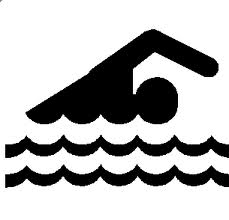 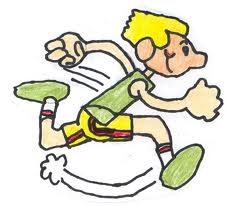 3. I am _____________. 4. I am ______________. 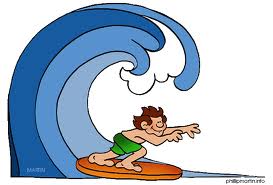 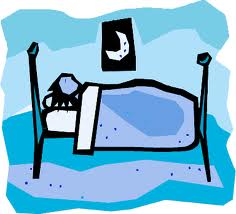 5. I am ______________. 6. I am ______________. 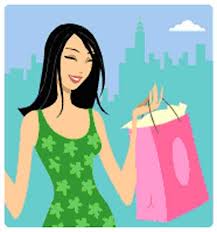 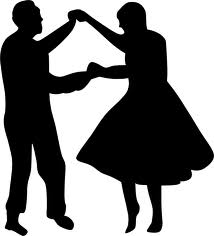 7. I am ______________. 8. I am ______________. 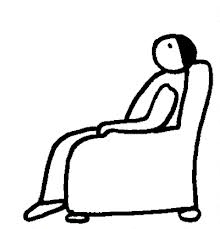 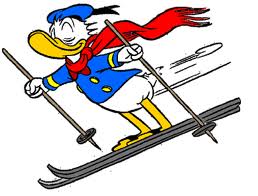 9. I am _______________.10. I am ______________.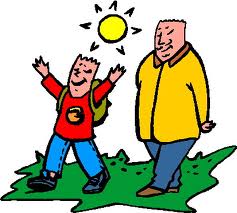 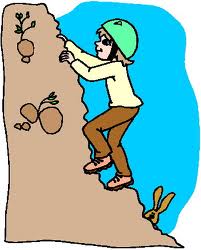 11. I am ________________.12. I am _______________.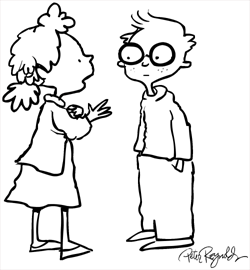 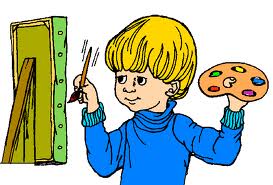 Reorder the sentenceslike/ What/ Seven Dwarfs/ are/ like?books/ are/ reading/ What/ you/ ? in/ your/ What/ do/ free/ you/ time/ do/ ?The/ is/ called/ main/ a schoolboy/ character/ Kudo.She / and/ is/ The/ reading/ Crow/ Fox.He/ stays/ and/ home/ comic books/ at/ read/ often.very/ because/ I/ him/ he/ clever/ like/ much/ is/ and brave.story/ I/ reading/ am/ Cinderella/ the.in/ reading/ fairy tales/ her/ She/ time/ likes/ free.it/ when/ can/ finish/ You/ it/ have/ I UNIT 8:    WHAT ARE YOU READING?I. Fill in the blank with suitable letters:1. C__mic		2. B__rrow 		3. Cl__ve__		4. C__ara__ter	5. G__ntl__                         6. S__ar__ 		7. Bo__k           	8. Gh__st 		9. fair__          	10. in__eresting11. fini__h                          12. be__auseII. Complte the dialogue:1. Ben: Hi, Minh. What are you ......................... this weekend?Minh: I’m going to stay at home ......................... and finish my book.Ben : ......................... are you reading?Minh: Aladdin and the Magic .........................2. Nicky: What do you do in your free .........................?Harry: I read a lot. I like fairy tales.Nick: I see. What are you ......................... now?Harry: Snow ......................... and the seven Dwarfs. What about you? Do you like fairy tales?Nick: No, I ......................... . I like reading short stories.Harry: What are you reading now?Nick: A Halloween story.III. Read and match:IV. Odd one out:a. Tam 	b. Cam 	c. Aladdin 	d. Charactera. book 	b. fairy tale 	c. comic book 	d. ghost storya. Magic Lamp 	b. Snow White 	c. Aladdin 	d. Princess Jasminea. Tam 	b. Cinderella 	c. Cam 	d. Cam’s mother a. hard-working 	b. like 	c. kind 	d. gentleV. Put the words in correct order:Is/ gentle/ very/ Tam/......................................................................................What/ you/ Quang/ reading/, /are/?...........................................................................................................................It’s /story/ two/ about/ Vietnamese /a /girls/............................................................................................................................character/ Who /the /main /is/?...........................................................................................................................borrow/ May /book/ I /your/?.................................................................................... ......................................Book/ What /favorite /is /your/?/ – /Lamp /It’s /and /the /Magic /Aladdin/............................................................................................................................What /like/ generous/ is/he/? /– I/ he/ is /think/............................................................................................................................VI. Answer questions about you:Do you read books in your free time?.........................................................................................................What are you reading now?........................................................................................................What is your favorite fairy tale character?..........................................................................................................What is she/ he like?...........................................................................................................UNIT 9. WHAT DID YOU SEE AT THE ZOO?I.	Fill in the blank with a suitable letter:S__o__ly				4. Ro__r				8. Q__i__tl____yth__n				5. P__ac__c__			9. P__nd____ov__				6. L__u__ly		7. __o__il__a		10. __a__tif__ll__II.	Read and match:III.	Put the words in correct order:Did /week/ you /to /the/ go /zoo/, /Phong /last/?did /the/ do /What /when/ you /there/ peacocks /were/?pandas /saw/ two /at /the /She /zoo/.are /the /your/ zoo /favourite/ animals/ What/ at/?moved /The /python/ slowly/ really/ and /quietly/.The /slowly /pandas /really /things/ cute/ were/ and/ did/.The /was/ moved /quickly /gorillas/ Nam/ at/ the/ when /zoo/.Hung /circus /the /and/ I/ a /saw /lot/ animals /of/ in/.Mai /fast /the/ because /tigers/ they/ liked/ were/.The /down /monkeys /up /and/ very /jumped /quickly/.IV. Write complete sentences. Use the past simple of the verbs.I / go swimming / yesterday/.Mrs. Nhung / wash / the dishes/. my mother / go shopping / with / friends / in / park.Lan / cook / chicken noodles / dinner.Nam / I / study / hard / last weekend/.my father / play / table tennis / yesterday. last night / Phong /listen / music / for two hours. they / have / nice / weekend. she / go / supermarket yesterday.We / not go / school last week/.UNIT 10: WHEN WILL SPORTS DAY BE ?Choose the odd one out1. A.years                   B.subjects             C.week                       D.months2. A.toothache             B.mouth               C.hand.                        D.stomach	3. A.travelled              B.visited               C.drove                        D.speak	4. A.doing                   B.going                 C.swimming	             D. spring5. A.chinese                B.Japan                 C.American                D.Cambodian	6. A. Monday        B.Sunday                C.Friday               	D.today7. A.headache       B.toothache             C.matter               	D.fever8. A.hot                 B.weather                C.cold                  	D.warm9. A.When            B.How                     C.What               	D.The10. A.Subject           B.English              C.Science            D.MusicComplete the following sentences with WILL, using the verbs given in the box1. We ___________________ our grandparents next weekend. 2. She ___________________ a letter to her friend. 3. I ___________________some books from the library. 4. I ___________________some close friends to my birthday party. 5. She ___________________ a blue dress at her sister’s wedding. 6. They ___________________their holiday in Nha Trang. 7. They ___________________ their children toys at Christmas. 8. We ___________________ a play at the ABC Theater. 9. He ___________________chess in the Youth Club. 10. Peter ___________________ some bread at the baker’s. IV. Complete the sentences with will or won’t. 1. It ___________________ be cold so take a warm coat. 2. I’ll get the news tomorrow so I ___________________ phone and tell you. 3. The sky is really blue so I don’t think it ___________________ rain this afternoon. 4. She’s intelligent. She ___________________ be a scientist one day. 5. It’s his first day at school so he ___________________ know anybody. 6. It is a secret so promise you ___________________ tell anyone. 7. He is faster than me so I don’t think I ___________________ win the race. 8. I will leave early so I ___________________ be late. Unit  11. What’s the matter with you?(Test 1)Complete the words: Read and match:Put the words in order to make sentences:What’s /your /the /with/ matter/ mother/?	I/ a /throat/ sore /have/.	eat /I /speak /can/ not/ or/.	You /doctor/ should/ to/ the /go/.	Eat/ You /shouldn’t /ice-cream.	to /should/ go /the/ He /dentist/.	Should/ Mr. Tuan/ a/ take /rest/.	He / heavy /carry /shouldn’t/ things/.	had /Quan /to /the/ headache/ doctor/ because/ went/ he /a/.school / Mai / bad /come/ to /can’t /because/ she/ cold /has/ a/.well/  I /feel /don’t/. 	I /get/ you/ will /well /hope/ soon/.	My /backache /has/ grandfather /a/.	I’m /health /sorry /to /about/ hear/ very/ your/.	What’s/ your /the /with /matter /sister/?	Complete the sentences with the following words:Sore throat – backache – headache – toothache – stomach ache – feverTrung had a .................................... last week. He couldn’t speak.Nam went to the dentist yesterday because he had a .................................... .Quan is in bed and feels very hot. He had a .................................... .Phong’s grandpa has a .................................... . He can’t carry heavy things.Trung had a .................................... last night because he ate too much at dinner.Make sentences as the examples.Ex: How/ Son/ feel? (tired)  How does Son feel? – He feels tired.How/ Lan/ feel? (hot)...............................................................................................................................................................................................How/ Nam and Quan/ feel? (cold)...............................................................................................................................................................................................How/ you/ feel? (thirsty)...............................................................................................................................................................................................How/ they/ feel? (hungry)	............................................................................................................................................................................................... How/ workers/ feel? (tired)...............................................................................................................................................................................................VI. 	Find the odd one out:1. 	a. cough 		b. weak 		c. headache 	d. sore throat2. 	a. sunburn 		b. toothache		c. earache 	d. unhealthy3. 	a. sick 		b. temperature	 	c. tired 		d. weak4. 	a. flu 		b. stomachache 	c. cold 		d. fat5. 	a. sleep 		b. happy 		c. live 		d. smile6.	a. feel		b. healthy		c. well		d. tired 7.	a. fat		b. big			c. matter	d. small8.	a. fever		b. dentist		c. nurse		d. doctorVII.	Find and correct the mistake:Last week my family move for a new house.		What’s the matter of you, Lan?		Don’t stay up so early, it’s bad for your health.		He has strong white teeth because he brush his teeth regularly.		She should goes to bed early.		My father have a sore throat.		What didn’t Nam go to school yesterday?		Where are you yesterday?		We are going to visited our teachers.		She can’t speak because she has an sore throat.		Unit 11: What’s the matter with you?Ex 1: Look and write 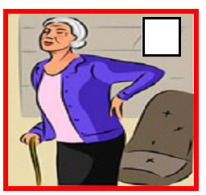 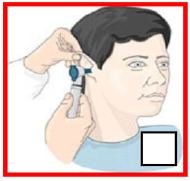 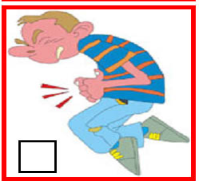 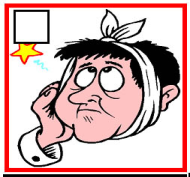 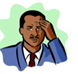         ..  ...............             ……………         …………        …………..         ……………..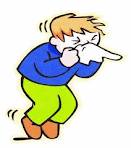 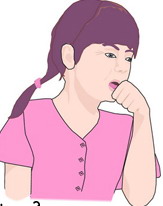 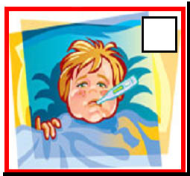 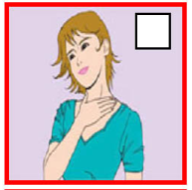        . …………           ………………     …………….. …………………..   …………………  Ex 2: 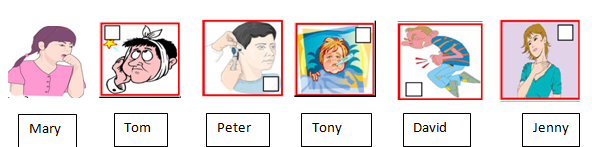 Part 1: Look and answer What’s the matter with Mary? ………………………………………………What’s the matter with Tom?...........................................................................What’s the matter with Peter? …………………………………………………What’s the matter with Tony?.............................................................................What’s the matter with David?............................................................................What’s the matter with Jenny?.............................................................................Part 2: True or FalseJenny  has  a toothache. Tom has  a runny nose.Tony has a fever. Mary has a cough. Peter has a earache.David has a backache. Ex 3: Read and write I have a pain in my teeth. I have a…………….Tony has a high temperature. He has a……………….Mai has a pain in her throat. She has a………………..I have a pain in my back. I have a…………………….Thu has a pain in her stomach. She has a…………….My father has a pain in his ear. He has a……………..He is cold. He has a ……………………………………I broke my arm. I have a…………………………..Ex 4: Read and match Ex 5: Giving advice by using “ should” or “shouldn’t”Unit 12: Don’t ride your bike too fastFill in the blankF_ST			4. CA_BAGE	7. MA_CHES	10.B_EAKTOU_H		5. BOR_D		8. S_AIR		11. DAN_EROUSC_IMB		6.K_IFE		9._TOVE		12. BURNFill in the blank with suitable wordWhat are you__________? I’m __________a cabbage.Don’t play with a _________. You may cut yourself.He  shouldn’t  climb the tree because he may ____________and break his leg.Why _________I play with the matches? Because you may get a burn.They are ________________the apple tree. They may fall.Mary shouldn’t _____________too fast because she may fall off her bike and break her leg.Don’t __________the stove. You may get a burn.Don’t let your baby __________the bed. Linda is playing with a cat. It may _____________her face.Falling is common type of ______________for young children at home.MatchingRead and answer the question:Falling is common type of accident for young children at home. Your baby brother or sister may fall off a bed or a sofa. He or she may also fall down the stairs. The following  tips can help to keep your baby brother or sister safe:-Make sure he or she can’t roll off the bed.-Make sure he or she can’t open any windows.-Don’t  let him or her go near the stairs.-Don’t let him or her out on the balcony.What is the common type of accident for young children at home?...............................................................................................................How to prevent a child from falling out of the windows?...............................................................................................................What may happen if a child goes near the stairs?................................................................................................................What should we do when a child is on the bed or a sofa?...............................................................................................................Give the correct from of the verbs in the bracketDon’t (let) ________your child play with a knife.Mary (cook)  ______________in the kitchen at present.Where are you, Peter?I(be) _________upstairs, Mom.Jimmy(climb) __________the apple tree yesterday. He (fall) _____and (break)___________his leg.Look! He(run)_________down the stair. He may break his arm.Mai has a ___________. She (go)__________to the dentist tomorrow.Hoa (wash)____________her hair three times a week.Last Monday, My mother(have)_____________a bad pain in her stomach.Unit 13: What do you do in your free time? I. Fill in the blank 1. S_RF T_E IN_E_NE_                       8. PL_Y C_ES_ 2. C_NE_A                                            9. P_RK 3. _L_AN                                             10. SP_RT 4. K_R_TE                                           11. PR_GR_M_E 5. W_T_H                                            12. D_N_E 6. DR_W                                              13. S_RVEY 7. FR_E T_M_                                     14. CA_T_ _N II. Fill in the blank with suitable word 1. What do you__________in your ______time ? I __________ cartoons on TV. 2. What ___ you doing? – I’m __________chess. 3. Hoa and I_______to the music club and _______ many songs. 4. Do you like________ sport programmes? – No, I ______. I like _________books. 5. What______you? What do you do in your free______? – I often ride a ______in the park. 6. What ____ your father do in _____ free time? - _______ goes fishing. 7. My sister __________ to music and _______ the Internet in her free time. 8. His mother_______________shopping _____weekends. 9. I _____ my house every day. 10. My friends often______ karate in the evening. III. Make sentences from given words Ex: Father/ go fishing. What does your father do in your free time? – He goes fishing. 1. mother/ go to the cinema. ……………………………………………………………………………………………… 2. you / surf the Internet. ……………………………………………………………………………………………… 3. sister / camping. ……………………………………………………………………………………………… 4. brother/play chess? ……………………………………………………………………………………………… 5. parents/read books. ……………………………………………………………………………………………… 6. Lan / go skating. ……………………………………………………………………………………………… 7. brother and sister/go to the zoo. ……………………………………………………………………………………………… 8. you/ music ……………………………………………………………………………………………… 9. friends/football ……………………………………………………………………………………………… 10. Hoa/ draw/picture IV. Read and answer the questions. My name is Nga. I’m 13 years old. In my free time, I often go swimming with my brothers. We often go swimming at weekends. My mother likes reading. She usually reads books in the morning. My father plays chess and watches sport programmes in his free time. My brothers and I like sports, so we often go hiking in the forest. 1. How old is Nga?................................................................................................................ 2. What does she do in her free time?................................................................................... 3. What does Nga’s mother like?......................................................................................... 4. What does Nga’s father do in his free time?.................................................................... 5. What do Nga and her brothers like?................................................................................. 6. Where do they often go hiking?.......................................................................................                           UNIT 14: WHAT HAPPENED IN THE STORY?I.Translate into English. Dịch các từ sau sang tiếng anh1. hoàng tử:...............................				6. Hạt giống:.................................2. quả táo thần:...........................				7. Trao đổi:...................................3. lâu đài:...................................				8. Ra lệnh, yêu cầu:......................4. kết hôn:.................................				9. Tham lam:.................................5.nhân vật: ..............................				10.thú vị: .....................................11. ngạc nhiên:.........................				12. Ngon:.......................................13: loại.......................................				14. Tốt bụng:................................II. Choose the words above to fill in the blanks. Chọn những từ bên trên để điền vào các chỗ trống sau:An Tiem recieved some ________________from the crow. He grew them.Folk tales are usually short and ______________. They give me one surprise after another.The ____________visited the castle and he met the beautiful princess.The brother in the story was so _______________. He wanted to have all of the money.The main_________________in this story is Snow White.The King ______________the princess not to go outside. The pricess was very upset.In the past, people often ______________salt for food and drink.My mother was very _____________when we had a big birthday party for her.Linda is a _________________person. She often help other people when they have trouble.In the end, the Prince and the Princess _________________and lived hapily ever after.III. Change these words into past form:Chuyển những động từ sau sang dạng quá khứ:Order:.......................................      7.Take:...........................................Get: .........................................	8. Read:.........................................Find:........................................	9. Hear:........................................Meet:......................................	10. Can..........................................Think...................................	11. Lose:........................................Is/am:	..................................	12. Stand:......................................13.  give: ..................................	14. Exchange................................15. grow..................................		15. Call........................................IV. Match the question with the suitable anwers:Nối câu hỏi với câu trả lời phù hợpV. Reoder the sentences1. they/ and/ lived/ In/ hapily/ the end/ got married/ ever after...............................................................................................................2. folk tales/ I/ because/ love/ each of them/ me/ gives/ in life./ a lesson...................................................................................................................3. Tam/ gentle./ very/ beautiful/ and/ was...................................................................................................................4. does/ Why/ she/ this /story/ like?...............................................................................................................5. think of/ What/ Linda/ does/ main/ the/ character/ in/ this story......................................................................................................................VI. Fill in the blank with the words in the box. Translate the story in Vietnamese(Điền những từ trong hộp vào chỗ trống. Dịch truyện sang tiếng Việt)Once upon the time, there was a beautiful girl named Tam. She lived with her father ,her step-mother and her sister,Cam  in a small village.______, Tam’s father died. Her step-mother _______ her to do much housework. Tam was very upset. Cam was as ________ as her mother. She often made Tam be punished the mother. Then, one day, Tam met a King with the help of a fairy. The King _________ with her and he took her to his castle. Next, Cam and her mother found different ways to make Tam died but they failed terribly. In the end, Tam _________ to the King and lived happily ever after.  New words: be punished: bị phạt		die: chết		upset: buồn		Step-mother: mẹ kế		fail terribly: thất bại thảm hạiUNIT 15: WHAT WOULD YOU LIKE TO BE IN THE FUTURE?I.Odd one out:1. a. astronaunt            b. architect       c. doctor       d. become2. look after                  b. design           C. hospital      d. wantUnit 16. Where’s the post office?I. 	Odd one out.a. envelope	b. stamp	c. letter	d. coacha. left	b. right	c. opposite	d. welcomea. show	b. take	c. street	d. tella. shoe	b. bakery	c. drugstore	d. restauranta.  need	b. want	c. could	d. wouldII. 	Choose one word that has opposite meaning to the word in capitals.NEAR 	a. next	b. far	c. on 		d. atLEFT	a. second	b. opposite	c. right		d. betweenBUY	a. sell	b. send	c. take		d. costGIVE	a. write	b. show	c. tell		d. receiveABOVE	a. in	b. under	c. before		d. afterIV. 	Choose the word or phrase that best completes each unfinished sentence below or substitutes for the underlined word or phrase.The supermarket is ............... of you.	a. near	b. opposite	c. behind	d. in frontHow much does a letter to America..............?	a. is		b. are	c. take	d. costI would like....................a letter to America.a. send	b. to send	c. sending	d. to sendingCould you tell me how................. there?a. get	b. to get	c. getting	d. to gettingThere is souvenir shop............. Tran Phu Street.a. on	b. at	c. from	d. toThe bank is.............. the restaurant and the hotel.	a. opposite	b. right	c. in front	d. betweenHow .............is it from Hue to Ho Chi Minh City?	a. often	b. far	c. near	d. All are correctI need .............a phone card.	a. buy	b. to buy	c. buying	d. to buyingI would like to send this letter.............. the USA.	a. for	b. of	c. to	d. inHow...............  do you write to each other?	a. much	b. many	c. often	d. far...............go to the park?	a. Let’s 	b. Why don’t we	c. Should we 	d. b & cHis house is............... to my house.	a. behind	b. in front	c. next	d. nearHow..............is it from your house to school?a. long	b. much	c. far	d. All are correctV. 	Choose the words or phrases that are not correct in Standard English.The toy store is next the bakery and the movie theater.		A student needs do a lot of homework before tests.		They would like buying a pen and some stamps.		She wants to send a letter for England.		There is a police station opposite to my school.		I’d like to a teacher and I hope my dream will come true.		There is a post office, a bank, a restaurant and a school on my neighborhood.	VI. 	Choose the word (a, b, c, or d) that best fits each of blank spaces.Tourist: Excuse (31).............. . Could you show me the way (32)............... the museum, please?Lan: The museum? Ok. Go straight ahead. Take the first street on the (33).......... The supermarket is (34)........... front of you.Tourist: Thanks a lot.Lan: You are(35)...............a. I	b. me	c. my	d. Minea. of	b. for	c. to	d. Ata. right	b. left	c. near	d. a & ba. in	b. at	c. on	d. a. kind	b. welcome	c. nice	d. pleasureUnit 17. What would you like to eat?Odd one out:a. bowl 	b. cup 	c. sweet 	d. buncha. banana 	b. bread 	c. orange 	d. applea. noodles 	b. fish 	c. pork 	d. beefa. cabbage	b. chocolate 	c. biscuit 	d. sweeta. milk 	b. bottle 	c. tea	d. waterChoose the best answer for each sentence:What’s your favorite drink? – ............	A. Chicken 	B. Orange	C. Lettuce 	D. SodaWhat’s the matter? - I’m very hungry. I want some .............	A. knives 	B. iced tea	C. lemonade 	D. sandwichesWhich are your brother’s favorite dishes? - ............	A. No, thanks. 	B. I’m thirsty.	C. Cartoons.	D. Chicken noodles and apple pies............. is there to eat? - There’re some apples.	A. Who	B. Where	C. When 	D. What............ do you feel? - I feel very hungry.	A. Who 	B. Why	C. Which 	D. HowWe’re very ............ now. We don’t want any more food or drink.	A. cold 	B. hot	C. full 	D. hungryI would like ............ orange.	A. a 	B. an apple	C. much 	D. anyWatermelon is his favorite ............ .	A. drink 	B. vegetable	C. meat 	D. fruitWe want five .............              A. milk 	B. bread	C. melons	D. cheeseHow about a ............?	A. meat	B. cheese	C. sandwich	D. sugarThey have ............ apple juice.	A. apple 	B. some 	C. an	D. any............ does Alice want? - She wants some ice-cream.	A. Who	B. What	C. How	D. WhyIt’s a good idea to drink............ juice between meals. 	A. some	B. these	C. an 	D. any      14.  I’m hungry. I want some ............ .	A. books 	B. cakes 	  C. water 	D. pencils      15.Would you like ............ glass of hot milk?	A. a   	B. some	C. any	D. anLemonade is my favorite............ .	A. drink 	B. fruit 	C. meat	D. vegetableTomatoes are very good............ you.	A. to 	B. at	C. on	D. forComplete the conversation with the following sentences. There is one example at the beginning.Is she making fish and rice?Mom cooks the best chicken noodles.No, she isn’t.She’s cooking dinner.She’s in the kitchen.Huong: 	Hi, Phuong. Where’s Mom?Phuong: 	(1)....................................Huong: 	What’s she doing?Phuong: 	(2).................................... .Huong: 	Great! (3).................................... .Phuong: 	(4).................................... .Huong: 	Oh, too bad. Fish is my favorite. What’s she making?Phuong: 	Chicken noodles.Huong: 	It sounds good! (5)........................ .Fill in the blank with suitable words:You will get off the bus at the ...................................... on Tran Dang Ninh Street.My mother wants to send this letter for my uncle, so she goes to the ...................................... .Can you buy me a ...................................... of vegetables oil, Mai? – OK, mom.What would you like do drink? – a ...................................... of coffee, please.How much water does she drink every day? – 8 ...................................... of water.We’d like to buy some ........................... of biscuit, 2 kilos of orange, chips, sandwiches and water.We are ...................................... to go camping tomorrow.My father eat 3 big ...................................... rice each meals. He’s very strong.I would like a ...................................... of apple juice, please.How ...................................... apples do you eat every day?Find and correct the mistakes:How much bananas do you eat every day?		She eats three cups of rice each meal.		My mother would like to buy 2 bunches of sausages.		You should drink 8 waters every day.		How many apple do you eat every day, Loan?		Choose the correct answer:Hi! My name's Thu. I'm in grade 5. My sister and I (1) .................... our breakfast at school. She (2) .................... some noodles and a hot drink. I (3) .................... some bread and some milk. We don’t have lunch at school. We have lunch at home. We have rice, chicken, cabbage and some apples (4) .................... lunch. Apple is my (20) .................... fruit.a. eat 	b. eats 	c. want 	d. wantsa. likes 	b. wants 	c. is liking 	d. is wantinga. would like 	b. would like to 	c. would want 	d. would want toa. in 	b. on 	c. at 	d. fora. favor 	b. favorite 	c. health 	d. healthyUnit 18. What will the weather like tomorrow?Chọn từ có phần gạch chân phát âm khác các từ còn lại:A. take 	B. late 	C. table 	D. fall A. winter	B. spring 	C. like 	D. fishing A. hot 	B. cold 	C. soccer 	D. volleyballA. music 	B. hundred	C. summer	D. bus 	A. weather 	B. season 	C. wear 	D. breakfastLoại từ khác nhóm:A. summer	B. cold 	C. winter 	D. spring A. swimming 	B. volleyball 	C. bike 	C. basketballA. play	B. badminton 	C. go 	D. ride A. activity	B. season 	C. weather 	D. like 	A. cool 	B. warm 	C. fall 	D. hot Chọn đáp án đúng cho mỗi câu dưới đây:She …… doing aerobics now.	A. are	B. does	C. is	D. hasLan: “…… are you doing, Mai?” – Mai: “I’m reading books.”	A. What	B. Who	C. Which	D. WhenMr Anh: “…… sports do you play, Binh?” – “Binh: I play soccer.”	A. Where	B. Who	C. Which	D. WhenWhat do you do in your …… time?	A. home	B. busy	C. good	D. free “How …… do you go swimming?” – Mai: “Once a week.”	A. many	B. much	C. old	D. oftenThu’s brother plays tennis three …… a week.	A. time	B. day	C. times	D. hourMy students sometimes …… their kites.	A. play	B. fly	C. flys	D. run“…… does Jack often do on Saturdays?” – “He often goes fishing.”	A. When. 	B. Why	C. Where	D. WhatHow …… seasons are there in a year?	A. much 	B. many	C. long 	D. oftenGeorge …… before he goes to school.	A. usually is swimming B. is usually swimming C. usually swims D. swims usuallyIt’s …… in the summer.	A. cold	B. hot	C. cool	D. warmIt’s cold in the …… 	A. Summer	 B. Winter	C. Fall	D. SpringBa goes …… when it’s hot.	A. swim	B. swims	C. swimming	D. to the swimAn: “What do you …… when it’s hot?” – “Ha: I go swimming.”	A. do	B. does	C. doing	D. don’tWhat do you do …… the Spring?	A. on	B. in	C. at	D. ofI like Fall because the …… is cool.	A. sport	B. seasons	C. weather	D. activitiesWhen …… warm, Ba goes fishing.A. it’s	B. it	C. they	D. they’reThere are four …… in a year.	A. Spring	B.Summer	C. seasons	D.Winter …… you going to visit Hue this summer?	A. Do	B. Does	C Are	D. IsTrees drop their leaves in …… 	A. spring 	B. summer 	C. autumn 	D. winterIV. Sắp xếp các câu ở bên trái thành một đoạn hội thoại thích hợp:V. 	Chọn từ thích hợp để điền vào chỗ trống: 	pastimes, free, favorite, their, colors, my, with, swimmingMy (1) ………………………………….. season is the fall. I like walking and I often walk in the parks near our house. I like the (2) ………………………………….. of the trees in the fall: brown, yellow, orange and red. I love summer, too. It’s always hot in my country. I go (3) ………………………………….. every day, and I like going out with (4) ………………………………….. friends in the long, warm evenings. I don’t often stay at home in the summer! I sometimes go to the beach (5) ………………………………….. my family for two weeks in August.Name.............................Date........								Class 5Unit 20-Lesson 1Ex1. Đọc đoạn văn , trả lời câu hỏi :  Linh is twelve years old . He is in grade 6. He lives in a house with his mother , father and sister . Their house is next to a bookstore . In the neighborhood ,there is a restaurant , a market and a stadium . Linh’s father works in a restaurant . His mother works in a market . Linh goes to school every morning . He has classes from seven  to fifteen past eleven.Every morning , Bi gets up at six. He watches his face and brushes his teeth. At six –thirty he eats breakfast , then he goes to school . At twelve thirty , he goes home and has lunch . In the afternoon , he plays soccer . In the evening , he does his homework , then watches television.Answer the questions.1. What does Bi do ?..............................................2. What time does he get up every morning ?..................................................3. What does he do after breakfast ?...............................................................4. Does he go to school in the afternoon ?......................................................5. Does he play  soccer in the afternoon?......................................................6. What does Bi do in the everning?	................................................................Ex2: Rewrite the sentences 1.Which one is bigger, Hoan Kiem Lake or Hong River?	2. Which one is nosier, life in the city or life in the countryside?	3. Which one is smaller, Ben Thanh Market or Dong  Xuan Market?	4. Which one is longer, the ruler or the pen?	5. Which one is busy, life in the city or life in the mountains?	6. Which one is bigger, house’s elephant or house’s ant?	Ex3.Find mistake and check.1.D a Lat is bigger Ho Chi Minh city.		2.New York City is larger Ha Noi		3.My father in fatter than my mother.		4. Ha Long Bay is beautiful than Nha Trang.		5.Hue is peaceful than Ha Noi City.		Unit 20-Lesson 2Ex1 Rewrite the senteces.1.Nha Trang/ small/ Ha Noi City.		2. Life in Da Nang/ expensive/ life in HCM City.		3.Da Lat/ exciting/ London.		4. Huong River/ small/ Me Kong River.		5.I/ tall/ Mai.		6. My sister/ young/ me.		7.This bag/ cheap/ that bag.		8. The country/ quite/ the City.		9. Mai’s house/ large/ Tuan’s house.		 Ex2 Change Adj into Comparative.Long................Big......................Small...................Beautiful...............Cheap...................Hapy....................Large..................Noisy.................Busy....................Peaceful.............Interesting..............Exciting.................Ex4.Translate in VietNameseHello, my name is Nana.I live in Liverpool, a big city in England. It has a lot of people and ineresting buildings. It’s very noisy. But I enjoy living here because life is exciting.During summer holiday, I often stay with my grand parents in King, a town in the east of England, in a coutry called Norkfolk. There are not so many people there, but the shops are really nice and things are cheaper. I like Norfolk beacause the people are very friendly.oldtallsmallcountrysidefarnoisyshortnear earlylargecitylatequietmodernABTrả lờiWho’s this?She goes to school at 6.30What’s her name?Fine, thank you.Is your house big?It’s Lan.Is Mr. Tan an engineer or a doctor?Her name’s Thu.How are you?We live on Tran Phu street.Where do you live?She is a nurse.How many students are there in your class?I’m in grade 6.What does your mother do?There are 30.Which grade are you in?He is an engineer.10. What time does Lan go to school?J.   Yes, it is.10.SaiĐúngWhat time do you go to bed? What do you do after school? I have my lunch. Yes, I play volleyball. I do my homework and then watch TV. Do you play sports in the afternoon? What do you do in the evening? I go to bed at ten o’clock.Exercise 4: Chọn từ điền vào đoạn hội thoại:Linda: Where were you (11)………… summer, Peter?Peter: I (12)……… at the seaside.Linda: Where did you (13)………..?Peter: I went to Phu Quoc (14)……………Linda: What did you do?Peter: I (15)…………. a boat trip.Linda: What was the trip (16)…………?Peter: It was great.Linda: What’s that?Peter: It’s a (17)…………. of my trip.likephotowasgolasttookislandExercise 5: Sắp xếp từ thành câu:21/ on/ Where/ you/ holiday/ were/ ?    ……………………………………………………………………………………22/ to/ I/ Dong Xuan/ Hoan Kiem/ Market/ went/ and/ Lake/ .……………………………………………………………………………………23/ you/ go/ Where/ summer/ last/ did/? ……………………………………………………………………………………………………………………………………AB18/ Where were you on holiday?19/ Where did you go?20/ What was the trip like?a/ I went to Ben Thanh Market with my uncle.b/ It was very nice.c/ I was in Ho Chi Minh City.AB4/ He went to the a/ get to Sam Son ……………?5/ We went back to ourb/ with my family.6/ Yesterday, we went to seec/ park ………. underground.7/ How ………. you d/ hometown by train.8/ Last weekend, I went to the seasidee/ our grandparents ……… the village.bayholidaycoachairport visit islandimperial markettrainplanemotorbike beachrailway 1st syllable stress2nd syllable stress________________________________________________________________________________________________________________________________________________________________________________________________________________________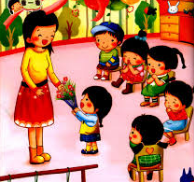 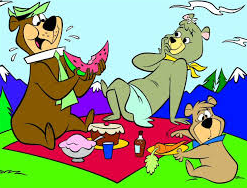 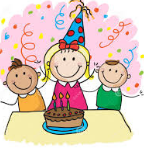 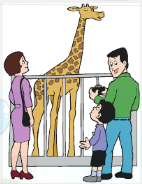 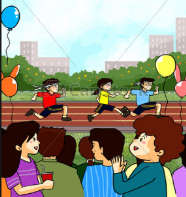 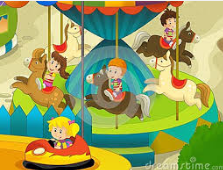 Exercise 3: Viết dạng quá khứ của các động từ đã cho.Exercise 4: Chọn đáp án đúng.1. _____ you go to Mai’s party last Sunday? 	A. Did	   B. Are        C. Were        D. Does2. Did Mary ___ to the zoo with her parents? A. went	      B. go       C. goes	D. going3. Yesterday, I ___ at home and ___ TV. 	A. stay/ watch	               B. stayed/ watch	C. stay/ watched	D. stayed/ watched4. Did they enjoy their holidays? – Yes, ___.	A. they do  B. they did	C. they were D. they didn’t5. We had a lot of ____at the party. 		A. funny    B. fun      C. nice      D. greatExercise 4: Chọn đáp án đúng.1. _____ you go to Mai’s party last Sunday? 	A. Did	   B. Are        C. Were        D. Does2. Did Mary ___ to the zoo with her parents? A. went	      B. go       C. goes	D. going3. Yesterday, I ___ at home and ___ TV. 	A. stay/ watch	               B. stayed/ watch	C. stay/ watched	D. stayed/ watched4. Did they enjoy their holidays? – Yes, ___.	A. they do  B. they did	C. they were D. they didn’t5. We had a lot of ____at the party. 		A. funny    B. fun      C. nice      D. greatExercise 4: Chọn đáp án đúng.1. _____ you go to Mai’s party last Sunday? 	A. Did	   B. Are        C. Were        D. Does2. Did Mary ___ to the zoo with her parents? A. went	      B. go       C. goes	D. going3. Yesterday, I ___ at home and ___ TV. 	A. stay/ watch	               B. stayed/ watch	C. stay/ watched	D. stayed/ watched4. Did they enjoy their holidays? – Yes, ___.	A. they do  B. they did	C. they were D. they didn’t5. We had a lot of ____at the party. 		A. funny    B. fun      C. nice      D. greatExercise 4: Chọn đáp án đúng.1. _____ you go to Mai’s party last Sunday? 	A. Did	   B. Are        C. Were        D. Does2. Did Mary ___ to the zoo with her parents? A. went	      B. go       C. goes	D. going3. Yesterday, I ___ at home and ___ TV. 	A. stay/ watch	               B. stayed/ watch	C. stay/ watched	D. stayed/ watched4. Did they enjoy their holidays? – Yes, ___.	A. they do  B. they did	C. they were D. they didn’t5. We had a lot of ____at the party. 		A. funny    B. fun      C. nice      D. greatAB1. Where were you yesterday?a. It was really wonderful.2. Where did you go?b. I bought some books.3. What was the trip like?c. I went there by coach.4. Who did you go with?d. It was yesterday.5. What did you do?e. I went to Da Lat.6. When was Nam’s birthday party?f. No, I didn’t. I went by train.7. Did you get to Ha Noi by plane?g. I went with my family.8. How did you get to Da Nang City?h. I was at the book fair.1. He _______ lots of photos at the sports festival.2. Did he __________ you to his birthday party?3. My father bought some books at the __________________.4. My friends gave me some ____________ on my birthday.5. Last Sunday, we ________ hide-and-seek at the park.presentstookplayedbook fairinviteWHAT DID YOU DO LAST SUNDAY?WHAT DID YOU DO LAST SUNDAY?WHAT DID YOU DO LAST SUNDAY?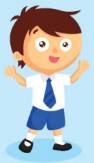 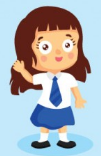 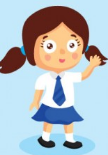 Hi. My name is Tuan. Last Sunday, I went to a sports festival with my friends. We played football and swam there. In the afternoon, we played hide-and-seek at the park. We had a good time!Hello. My name is Quynh. Last Sunday was my birthday. In the evening, I invited my friends to my house. We ate, drank, sang, danced and watched cartoons. I really enjoyed it!Hi. I’m Phuong. Last Sunday, I didn’t go anywhere. I stayed at home. In the morning, I did my homework. In the evening, I helped my mother cook dinner. We talked happily.Tuan QuynhPhuong 1. watch cartoons2. do homework3. play hide-and-seek4. have a birthday party5. cook dinner6. join a sports festivalWent Hide-and-seek Listened Cartoons on TVSangThe partyPlayed Homework DidOn a picnicCompleted English songsWatched To the radioEnjoyed Morning exerciseT__in__M__y__xpl__re C__v__ __oa____ui__dS__nd__as__le I__lan__Se__sid__ W__l__Where will you be this weekend?Where will Mai be tomorrow?Where will Hung be next weekend?What will your family do this weekend?Will you visit Tuan Chau Island?Where will Tom and Peter be next month?What will you do at Ha Long Bay?Why will you be at home, Hoa?They’ll be by the sea.I think I’ll swim in the sea.He’ll be in the mountains.I don’t know. I may explore the caves.Because I have to study.I think we will go for a picnic.She’ll be on the beach.I think I’ll be at home.…..…..…..…..…..…..…..…..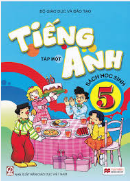 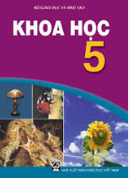 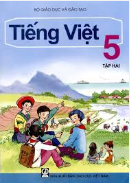 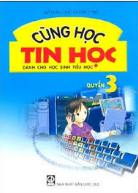 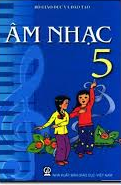 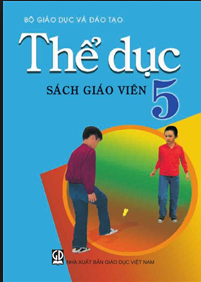 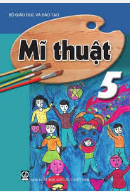 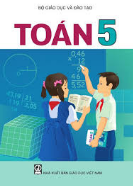 subject      What’smany           amtwice        timeHow            Arehave          four16. Are you at school now?a. It’s Vietnamese.17. How many lessons do you have today?b. Yes, I am. It’s break time.18. How often do you have Science?c. Yes, I do. I have 3 lessons today.19. Do you have school today?d. No, I don’t. I like Music.20. What subjects do you have today?e. I have four.21. Do you like Art?f. I have it twice a week.22. What’s your favorite subject? g. Vietnamese, English and Science.1. Do you like Vietnamese?a. It’s Maths.2. How often do you have PE?b. Yes, I am. It’s break time.3. How many lessons do you have today?c. Not today, but tomorrow.4. What’s your favorite subject? d. Yes, I do.5. What subjects do you have today?e. I have four.6. Are you at school now?f. I have it twice a week.7. Do you have school today?g. Maths, Art and Science.18. What do you do in the evening?a. She lives in Da Nang City.19. How did you go to Hue?b. We went to Phu Quoc Island.20. Did you join the sports festival?c. It’s big and busy.21. Where does she live?d. We played hide-and-seek.22. Do you have school today?e. I will swim in the sea.23. What’s your city like? f. I usually do my homework.24. How often do you go fishing? g. He has Maths, English and IT25. Where did you go last summer?h. I went by train.26. What did you do at the party?i. No, I didn’t. I went to the zoo.27. What will you do at the beach? k. Yes, I do.28. What lessons does he have today?l. Once a month.__racti__e S__ea__W__it__E__ail__eca__seH	bb____es__onLi__te__T__lkR__adW__rdLea__nV__cab__laryFo__ei__nerL__ng__ageHow many English lessons do you have a week?I usually talk with foreigners.Who is your English teacher?Of course, very much.When do you have English?I listen to English songs and read English books.How do you practise speaking?Because I want to become an English teacher.What do you think about English?Yes, I do. We go to English Club together.How often do you watch English film?It’s Miss Huong.Do you help your friends learn English?I have it five times a week.How do you learn English?I sometimes watch after dinner.Do you like English?Mondays and Wednesdays.Why do you learn English?It’s a useful and interesting language.1. Why do you learn English?a. Because she wants to sing English songs.2. How do you learn vocabulary?b. Yes, I do. I write to Linda.3. How do you practise speaking?c. I write new words in my notebook.4. Do you write emails to your foreign friends?d. He reads English comic books.5. Why does she learn English?e. Because I want to talk with foreigners6. How does he practise reading? f. Yes, they do.7. Do they understand each other?g. I speak English with my English teacher.    swimming                     running                    walking                   surfing                     skiing                               shopping                     dancing                   sitting                 painting                         sleeping                       talking                      climbing                                                What’s An Tiem like?He’s a clever boy.Do you like reading fairy tales?She’s cruel woman.What’re you reading?He's hard working.What’s Snow White like?No, I like comic books.What’s Aladdin like?They are short and generous.What are the seven Dwarfs like?A funny story.What’s she reading?She’s beautiful and kind.What’s Cam's mother like?I’m reading The Fox and the Crow.Where did you go yesterday?Yes, I did. They were really noisy.What did the lions do when you were there?I saw a baby elephant and some other animals.When did you go to the zoo?They were big and moved slowly.Who did you go with?They roared loudly.Did you see any monkeys?Yes, the tigers were very fast.What is the elephants like?I went there at 8 a.m.What did you see at the zoo?By bus.Did you go to the zoo last weekend?No, I didn’t.How did you get there?I went there with my classmates.Did you see any tigers?I went to the zoo.borrow invite play wear buy give write visit see have To__tha__heF__v__rE__rac__e__tom__chac__eP__inS__re t__roatFl__H__ad__che__atte__S__ou__dC__rryB__cka__heD__nt__stW__llDo__to__ What’s the matter with you?She shouldn’t eat a lot of sweets.Nam has a toothache.I have a headache.Phong has a fever.She shouldn’t carry heavy things.Mai has a stomach acheHe should go to the dentist.Quan’s grandmother has a backache.He should stay in bed.Miss Hien has a sore throat.She should take a rest.My mother has a headache.He shouldn’t watch much TV.His brother has sore eyes.She should take some warm water.ABI have a headache.You should take a bath in warm water. I have  a backache.You should take vitamins.I have a toothache .You should go to the dentist and brush your teeth after meal. I have a sore throat.You should see a doctor and shouldn’t watch too much TV. I have a bad cough .You should take some aspirinsI have a stomachache. You shouldn’t drink cold drink. I have a fever. You shouldn’t lift heavy things.I have a flu. You should take cough syrup. stay up late, drink coffee, do morning exercises regularly, take a hot bath, go to bed early, eat a lot of fruits and vegetables, take some aspirins, see the doctor, drink hot water, brush your teeth twice a day, eat healthy foods, keep your nails short and clean, wash your hands before having meals, see the dentist, eat many candies, drink cold water, eat too much, ShouldShouldn’tTony has a bad toothache.Quan has a bad cold.Phong has a stomachache.Phong has a sore throat. 1.Don’t play with the knifea.Because you may fall.2.Where are you, Tom?b. I’m cooking some rice.3.Don’t touch the stovec. I want to light the candle.4. why shouldn’t I climb a treed. OK, I won’t.5.What are you doing, Mai?e. He may fall off his bike and break his arm6. What are you doing with the matchesf. I’m upstairs, Mum.7. Look! Peter is riding his bike too fastg. A knife8. What are you holding in your hand?h. You may get a burn.What book are you reading?I’m reading  folk tales.What happened in the story?I think she is gentle and beautiful.What are you doing, Mai?He likes comic booksWhat do you think of Snow WhiteI like The story of Mai An Tiem.What kinds of story does Peter like?Because it gives her one surprise after anotherWho is the main character in this story?First, the prince visited the castle and he met a beautiful princess.Why does she like that book?I’m reading a book.What is your favorite book?The main character is Tam.  got married         First              cruel                    ordered                 fell in love(phải lòng)Yes, I like it very much.Do you play soccer?What’s the weather like in your country in summer?Yes, I usually play with my friends.So what do you do when it’s hot?	Very hot.I often go swimming.	Do you like hot weather?........................................